变更被保人姓名及所需资料：1.投/被保险人身份证（正反面，户口本户主页及被保人本人页）2.A4纸书面说明（写明具体原因并且投/被保险人签字）3.《保险合同变更申请书》打印下来手工填写（对照模板填写红框内的内容即可）注：如持有的为纸质保单，需提供保单首页影像件以上资料请扫描或拍照发送指定保全邮箱  baoquan@kunlunhealth.com
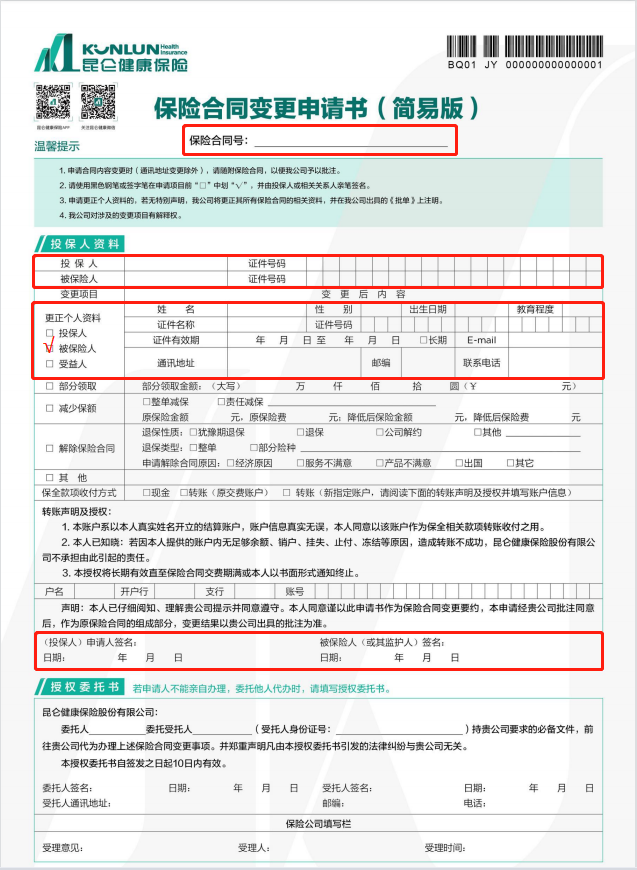 